Znak sprawy: KC-zp.272-327/19     		      Kraków, 2019-06-07OGŁOSZENIE O WYBORZE OFERTYAkademia Górniczo - Hutniczaim. Stanisława Staszica w KrakowieDział Zamówień Publicznych, zgodnie z art.92 ust.2 ustawy prawo zamówień publicznych (Dz. U. z  2018 r. poz. 1986 ze zm.) informuje, że w wyniku postępowania prowadzonego w trybie przetarg nieograniczony, ogłoszonego w Biuletynie Zamówień Publicznych dnia 24/05/2019 z numerem 552024-N-2019 na zakup oraz dostawę wodorowego ogniwa paliwowego wraz osprzętem - KC.zp.272-327/19Uzasadnienie wyboru: oferta najkorzystniejsza zgodnie z kryteriami oceny ofert.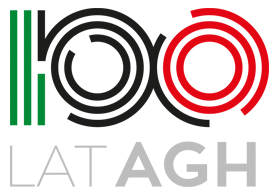 Zamawiający nie ustanowił dynamicznego systemu zakupów.Złożono ofert:  1Z czego odrzucono lub zwrócono bez rozpatrywania: 0Cena (brutto)oferty najtańszej: 40 558.02 PLNCena  (brutto)oferty najdroższej: 40 558.02 PLNZamawiający wybrał ofertę firmy:MGS Nauka Sp. z o. o.ul. Reja 11/9531-216 Krakówza cenę 40 558.02  złNr tematuNazwa i adres wykonawcy(Nr oferty)Liczba punktów w kryteriumLiczba punktów w kryteriumLiczba punktów w kryteriumRAZEMCenaTermin realizacji zamówieniaOkres gwarancji1MGS Nauka Sp. z o. o.ul. Reja 11 /9531-216 Kraków(1)  60,00  0,00  0,00  60,00